Принят решением  Шумихинской городской Думыот   «19» сентября 2008г. № 252РОССИЙСКАЯ ФЕДЕРАЦИЯКУРГАНСКАЯ ОБЛАСТЬ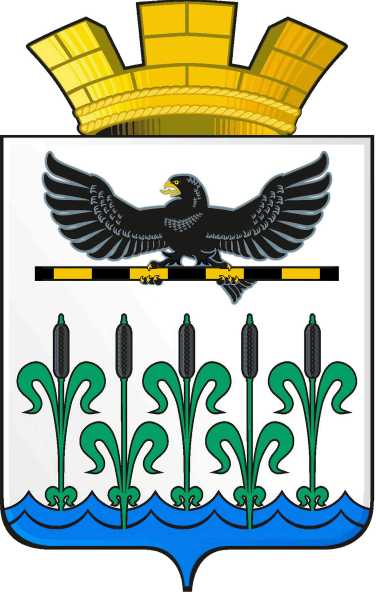 УСТАВМУНИЦИПАЛЬНОГО ОБРАЗОВАНИЯГОРОД ШУМИХАШУМИХИНСКОГО РАЙОНА Глава I. Общие положенияСтатья 1. Правовой статус Устава города Шумихи Шумихинского района Курганской области ……………………………………………………………………………….….4Статья 2. Правовой статус города Шумихи ………………………………………………….…….4Статья 3. Границы города Шумихи и порядок их изменения …………………………………….4Статья 4. Наименование, территория и состав территории города Шумихи  …………………...4Статья 5. Официальные символы города Шумихи  и порядок их официального использования…………………………………………………………………………………………4Глава II. Вопросы местного значения города Шумихи ……………………………………….. 5 Статья 6. Вопросы местного значения города Шумихи………………………………………… ..5Статья 7. Права органов местного самоуправления города Шумихи на решение вопросов, не отнесенных к вопросам местного значения поселений……………………………………………..8Статья 8. Полномочия органов местного самоуправления города Шумихи  по решению вопросов местного значения………………………………………………………………………….8Глава III. Формы непосредственного осуществления населением местного самоуправления и участия населения в осуществлении местного самоуправления……………………………9Статья 9.  Местный референдум…………………………………………………………………….9Статья 10. Муниципальные выборы………………………………………………………………...10Статья 11. Голосование по отзыву депутата  Шумихинской городской  Думы, Главы города Шумихи, голосование по вопросам изменения границ города Шумихи, преобразования города Шумихи………………………………………………………………………………………………...11Статья 12. Правотворческая инициатива граждан………………………………………………..11Статья 13. Территориальное общественное самоуправление……………………………………12Статья 14. Публичные слушания…………………………………………………………………..13Статья 15. Собрание граждан………………………………………………………………………14Статья 16. Конференция граждан (собрание делегатов)……………………………………….....15Статья 17. Опрос граждан…………………………………………………………………………..15Статья 18. Обращения граждан в органы местного самоуправления города Шумихи ………..15Статья 19. Другие формы непосредственного осуществления населением города Шумихи местного самоуправления и участия в его осуществлении………………………………………..16Глава IV. Органы местного самоуправления города Шумихи и должностные лица местного самоуправления города Шумихи …………………………………………………………………16Статья 20. Структура органов местного самоуправления города Шумихи……………………..16Статья 21. Шумихинская городская Дума…………………………………...……………………16Статья 22. Компетенция Шумихинской городской Думы……………………………………….17Статья 23. Депутат Шумихинской городской Думы……………………………………………..18Статья 24. Председатель Шумихинской городской Думы……………………………………….19Статья 25. Досрочное прекращение полномочий Шумихинской городской Думы……………19Статья 26. Досрочное прекращение полномочий депутата Шумихинской городской Думы…19Статья 27. Гарантии осуществления полномочий депутатами Шумихинской городской Думы…………………………………………………………………………………………………..20Статья 28. Глава города Шумихи…………………………………………………………………..20Статья 29. Полномочия Главы города Шумихи…………………………………………………..21Статья 30. Гарантии осуществления полномочий Главой города Шумихи…………………..…22Статья 31. Досрочное прекращение полномочий Главы города Шумихи………………………22Статья 32. Администрация города Шумихи………………………………………………………23Статья 33. Полномочия Администрации города Шумихи...……………………………………..24Статья 34. Порядок прекращения полномочий Главы города Шумихи,  Шумихинской городской Думы, депутата Шумихинской городской Думы…………………………………………………..26Статья 35. Избирательная комиссия города Шумихи…………………………………………….26Статья 36. Муниципальная служба города Шумихи…………………………………………...…28Глава V. Муниципальные правовые акты города Шумихи………………………………….28Статья 37. Система муниципальных правовых актов города Шумихи……………………….....28Статья 38. Подготовка муниципальных правовых актов…………………………………………28Статья 39. Муниципальные правовые акты Шумихинской городской Думы…………………..28Статья 40. Муниципальные правовые акты Главы города Шумихи……………………………..29Статья 41. Принятие Устава в новой редакции, решения о внесении изменений и (или) дополнений в Устав…………………………………………………………………………..............29Статья 42. Порядок опубликования (обнародования) муниципальных правовых актов………30Статья 43. Вступление в силу муниципальных правовых актов………………………………...30Статья 43.1. Антикоррупционная экспертиза нормативных правовых актов и проектов актов и проектов нормативных правовых актов………………………………………...30Глава VI. Экономическая основа местного самоуправления города Шумихи…………….31Статья 44. Имущество, находящееся в муниципальной собственности города Шумихи……..31Статья 45. Владение, пользование и распоряжение муниципальным имуществом города Шумихи……………………………………………………………………………………………….31Статья 46. Бюджет города Шумихи………………………………………………………………..32Статья 47. Муниципальный заказ города Шумихи……………………………………………….32Статья 48. Муниципальные заимствования и муниципальный долг……………………………32Глава VII. Ответственность органов местного самоуправления города Шумихи и должностных лиц местного самоуправления города Шумихи……………………………….32Статья 49. Ответственность депутатов Шумихинской городской Думы и Главы города Шумихи перед населением города Шумихи…………………………………………………………………..32Статья 50. Ответственность Шумихинской городской Думы и Главы города Шумихи перед государством………………………………………………………………………………………….33Статья 51. Ответственность органов местного самоуправления города Шумихи и должностных  лиц местного самоуправления города Шумихи перед физическими и юридическими лицами…………………………………………………………………………………………………33Устав города Шумихи Шумихинского района Курганской области принят в целях определения основных положений организации и осуществления местного самоуправления в муниципальном образовании города Шумиха Шумихинского района Курганской области.Глава I. Общие положенияСтатья 1. Правовой статус Устава города Шумихи Шумихинского района Курганской области1. Устав города Шумихи Шумихинского района Курганской области (далее – Устав) разработан в соответствии с Конституцией Российской Федерации, Федеральным законом от 6 октября 2003 года №131-ФЗ «Об общих принципах организации местного самоуправления в Российской Федерации», другими федеральными законами, Уставом Курганской области, законодательством Курганской области.2. Устав является актом высшей юридической силы в системе муниципальных правовых актов муниципального образования города Шумиха Шумихинского района Курганской области (далее – города Шумиха), имеет прямое действие и применяется на всей территории города Шумихи. Иные муниципальные правовые акты города Шумиха не должны противоречить Уставу.3. Нормы Устава обязательны для исполнения всеми расположенными на территории города Шумиха предприятиями, организациями независимо от их организационно-правовых форм, а также органами местного самоуправления города Шумиха и гражданами.Статья 2. Правовой статус города Шумихи1. Городу Шумихе Законом Курганской области от 6 июля 2004 года №419 «О наделении муниципальных образований статусом городского округа, муниципального района, сельского поселения, городского поселения, о месте нахождения представительных органов муниципальных районов, сельских поселений, об установлении наименований представительных органов муниципальных образований, глав муниципальных образований, местных администраций (исполнительно-распорядительных органов муниципальных образований)» присвоен статус городского поселения.2. Административным центром города Шумихи, в котором в соответствии с указанным законом находится Шумихинская городская Дума, является город Шумиха.Статья 3. Границы города Шумихи и порядок их изменения1. Территория города Шумихи определена границами, которые установлены Законом Курганской области от 04 ноября 2004 года № 798 «Об установлении границ муниципального образования «Город Шумиха» входящего в состав муниципального образования Шумихинский район». 2. Границы города Шумихи  устанавливаются и изменяются законом Курганской области в соответствии с федеральным законодательством.Статья 4. Наименование, территория и состав территории города Шумихи  1. Официальное наименование – город Шумиха. Историческая справка и полная информация о статусе города приводится в Паспорте города. 2. Территория города Шумихи  входит в состав территории Шумихинского района.3. В состав территории города Шумихи  входят исторически сложившиеся земли поселения, прилегающие к нему земли общего пользования, рекреационные земли, земли для развития поселения, независимо от форм собственности и целевого назначения, находящиеся в пределах границ города Шумихи, в том числе населенные пункты, не являющиеся поселениями.Статья 5. Официальные символы города Шумиха  и порядок их официального использования1. Город Шумиха  может иметь герб и другие официальные символы. Описание и порядок официального использования официальных символов города Шумихи  устанавливается решением Шумихинской городской Думы.2. Официальные символы города Шумихи  подлежат государственной регистрации в порядке, установленном федеральным законодательством.Глава II. Вопросы местного значения города Шумихи Статья 6. Вопросы местного значения города Шумихи  1. К вопросам местного значения города Шумихи относятся:1) составление и рассмотрение проекта бюджета поселения, утверждение и исполнение бюджета поселения, осуществление контроля за его исполнением, составление и утверждение отчета об исполнении бюджета поселения;(в редакции решения Шумихинской городской Думы от 29.01.2015г. № 22)2) установление, изменение и отмена местных налогов и сборов города Шумихи;3) владение, пользование и распоряжение имуществом, находящимся в муниципальной собственности города Шумихи;4) организация в границах города Шумихи  электро-, тепло-, газо- и водоснабжения населения, водоотведения, снабжения населения топливом в пределах полномочий, установленных законодательством Российской Федерации в пределах полномочий, установленных законодательством Российской федерации;(в редакции решения Шумихинской городской Думы от 20.09.2012г. № 207)(см. текст в предыдущей редакции)5) дорожная деятельность в отношении автомобильных дорог местного значения в границах населенных пунктов города Шумихи и обеспечение безопасности дорожного движения на них, включая создание и обеспечение функционирования парковок  (парковочных мест), осуществление муниципального контроля за сохранностью автомобильных дорог местного значения в границах городского поселения, а также осуществление иных полномочий в области использования автомобильных дорог и осуществление дорожной деятельности в соответствии с законодательством Российской Федерации;(в редакции решения Шумихинской городской Думы от 17.11.2011г. № 150)(см. текст в предыдущей редакции)6) обеспечение проживающих в поселении и нуждающихся в жилых помещениях малоимущих граждан жилыми помещениями, организация строительства и содержания муниципального жилищного фонда, создание условия для жилищного строительства, осуществление муниципального жилищного контроля, а также иных полномочий органов местного самоуправления в соответствии с жилищным законодательством;(в редакции решения Шумихинской городской Думы от 20.09.2012г. № 207)(см. текст в предыдущей редакции)7) создание условий для предоставления транспортных услуг населению и организация транспортного обслуживания населения в границах города Шумихи;8) участие в профилактике терроризма и экстремизма, а также в минимизации и (или) ликвидации последствий проявлений терроризма и экстремизма в границах города Шумихи;8.1.) создание условий для реализации мер, направленных на укрепление межнационального и межконфессионального согласия, сохранение и развитие языков и культуры народов Российской Федерации, проживающих на территории поселения, социальную и культурную адаптацию мигрантов, профилактику межнациональных (межэтнических) конфликтов;(в редакции решения Шумихинской городской Думы от 27.03.2014г. № 303)9) участие в предупреждении и ликвидации последствий чрезвычайных ситуаций в границах города Шумихи;10) обеспечение первичных мер пожарной безопасности в границах населенных пунктов города Шумихи;11) создание условий для обеспечения жителей города Шумихи  услугами связи, общественного питания, торговли и бытового обслуживания;12) организация библиотечного обслуживания населения, комплектование и обеспечение сохранности библиотечных фондов библиотек города Шумихи;13) создание условий для организации досуга и обеспечения жителей города Шумихи  услугами организаций культуры;14) сохранение, использование и популяризация объектов культурного наследия (памятников истории и культуры), находящихся в собственности города Шумихи, охрана объектов культурного наследия (памятников истории и культуры) местного (муниципального) значения, расположенных на территории города Шумихи;15) создание условий для развития местного традиционного народного художественного творчества, участие в сохранении, возрождении и развитии народных художественных промыслов в городе Шумихе;16) обеспечение условий для развития на территории города Шумихи физической культуры, школьного спорта и массового спорта, организация проведения официальных физкультурно-оздоровительных и спортивных мероприятий города Шумихи;(в редакции решения Шумихинской городской Думы от 12.11.2015г. № 67)17) создание условий для массового отдыха жителей города Шумихи и организация обустройства мест массового отдыха населения, включая обеспечение свободного доступа граждан к водным объектам  общего пользования и их береговым полосам;(в редакции решения Шумихинской городской Думы от 17.11.2011г. № 150)(см. текст в предыдущей редакции)18) формирование архивных фондов города Шумихи;19) участие в организации деятельности по сбору (в том числе раздельному сбору) и транспортированию твердых коммунальных отходов;"(в редакции решения Шумихинской городской Думы от 12.11.2015г. № 67, Вступает в силу с 01.01.2016г.)20) утверждение правил благоустройства территории поселения, устанавливающих в том числе требования по содержанию зданий (включая жилые дома), сооружений и земельных участков, на которых они расположены, к внешнему виду фасадов и ограждений соответствующих зданий и сооружений, перечень работ по благоустройству  и периодичность их выполнений; установления порядка участия собственников зданий (помещений в них) и сооружений в благоустройстве прилегающих территорий; организация благоустройства территорий поселения (включая освещение улиц, озеленение территории, установку указателей с наименованием улиц и номерами домов, размещение и содержание малых архитектурных форм), а также использования, охраны, защиты, воспроизводства городских лесов, лесов особо охраняемых природных территорий, расположенных в границах населенных пунктов поселения;(в редакции решения Шумихинской городской Думы от 22.03.2012г. №176)(см. текст в предыдущей редакции)21) утверждение генеральных планов поселения, правил землепользования и застройки, утверждение подготовленной на основе генеральных планов поселения документации по планировке территории, выдача разрешений на строительство (за исключением случаев, предусмотренных Градостроительным кодексом Российской Федерации, иными федеральными законами), разрешений на ввод объектов в эксплуатацию при осуществлении строительства, реконструкции, объектов капитального строительства, расположенных на территории поселения, утверждение местных нормативов градостроительного проектирования поселений, резервирование земель и изъятие, земельных участков в границах поселения для муниципальных нужд, осуществление муниципального земельного контроля в границах поселения, осуществления в случаях, предусмотренных Градостроительным кодексом Российской федерации, осмотров зданий, сооружений и выдача рекомендаций об устранении выявленных в ходе таких осмотров нарушений;(в редакции решения Шумихинской городской Думы от 17.11.2011г. № 150)(см. текст в предыдущей редакции)(в редакции решения Шумихинской городской Думы от 20.09.2012г. № 207)(см. текст в предыдущей редакции)(слова: «осуществления в случаях, предусмотренных Градостроительным кодексом Российской федерации, осмотров зданий, сооружений и выдача рекомендаций об устранении выявленных в ходе таких осмотров нарушений» вступают в силу с 01.01.2013г.)(в редакции решения Шумихинской городской Думы от 29.01.2015г. № 22)(Слова: «осуществление муниципального земельного контроля в границах поселения» вступают в силу 01.01.2015г.) (в редакции решения Шумихинской городской Думы от 12.11.2015г. № 67)(см. текст в предыдущей редакции)22) присвоение наименований улицам, площадям и иным территориям проживания граждан в городе Шумихе, установление нумерации домов;(в редакции решения Шумихинской городской Думы от 08.04.2010г. № 29, в редакции решения Шумихинской городской Думы от 22.03.2012г. №176)(см. текст в предыдущей редакции)23) организация ритуальных услуг и содержание мест захоронения;24) организация и осуществление мероприятий по территориальной и гражданской обороне, защите населения и территории города Шумихи от чрезвычайных ситуаций природного и техногенного характера;( в редакции решения Шумихинской городской думы от 26.09.2013г. № 273)25) создание, содержание и организация деятельности аварийно-спасательных служб и (или) аварийно-спасательных формирований на территории города Шумихи;27) утратил силу. – решение Шумихинской городской Думы от 13.03.2009 г. N 273;(см. текст в предыдущей редакции)28) осуществление мероприятий по обеспечению безопасности людей на водных объектах, охране их жизни и здоровья;29) создание, развитие и обеспечение охраны лечебно-оздоровительных местностей и курортов местного значения на территории города Шумихи, а также осуществление муниципального контроля в области использования и охраны особо охраняемых природных территории местного значения;(в редакции решения Шумихинской городской Думы от 17.11.2011г. № 150)(см. текст в предыдущей редакции)30) содействие в развитии сельскохозяйственного производства, создание условий для развития малого и среднего предпринимательства;31) организация и осуществление мероприятий по работе с детьми и молодежью в городе Шумихе;32) осуществление в пределах, установленных водным законодательством Российской Федерации, полномочий собственника водных объектов, информирование населения об ограничениях их использования;33) осуществление муниципального лесного контроля;(в редакции решения Шумихинской городской Думы от 17.11.2011г. № 150)(см. текст в предыдущей редакции)34) создание условий для деятельности добровольных формирований населения по охране общественного порядка.35) оказание поддержки социально ориентированным некоммерческим организациям в пределах полномочий, установленных статьями 31.1 и 31.2 Федерального закона от 12 января 1996 года №7 – ФЗ «О некоммерческих организациях».(в редакции решения Шумихинской городской Думы от 17.11.2011г. № 150)(см. текст в предыдущей редакции)   36) утратил силу;(в редакции решения Шумихинской городской Думы от 24.07.2014г. № 313)(см. текст в предыдущей редакции)            37) утратил силу;(в редакции решения Шумихинской городской Думы от 17.11.2011г. № 150)(см. текст в предыдущей редакции)(в редакции решения Шумихинской городской Думы от 29.01.2015г. № 22)(см. текст в предыдущей редакции)38) обеспечение выполнения работ, необходимых для создания искусственных земельных участков для нужд поселения, проведение открытого аукциона на право заключить договор о создании искусственного земельного участка в соответствии с федеральным законом;(в редакции решения Шумихинской городской Думы от 17.11.2011г. № 150)(см. текст в предыдущей редакции)39) предоставление помещения для работы на обслуживаемом административном участке города Шумихи сотруднику, замещающему должность участкового уполномоченного полиции;(в редакции решения Шумихинской городской Думы от 17.11.2011г. № 150, вступает в силу с 1 января 2012 года.)(см. текст в предыдущей редакции)40) осуществление мер по противодействию коррупции в границах поселения.(в редакции решения Шумихинской городской Думы от 22.03.2012г. №176)(см. текст в предыдущей редакции)41) участие в соответствии с Федеральным законом от 24 июля 2007 года № 221-ФЗ "О государственном кадастре недвижимости" в выполнении комплексных кадастровых работ.(в редакции решения Шумихинской городской Думы от 26.03.2015г. № 36)Статья 7. Права органов местного самоуправления города Шумихи на решение вопросов, не отнесенных к вопросам местного значения поселенийПрава органов местного самоуправления города Шумихи на решение вопросов, не отнесенных к вопросам местного значения поселений, определяются Федеральным законом от 6 октября 2003 года №131-ФЗ «Об общих принципах организации местного самоуправления в Российской Федерации».Статья 8. Полномочия органов местного самоуправления города Шумихи  по решению вопросов местного значенияВ целях решения вопросов местного значения органы местного самоуправления города Шумихи обладают следующими полномочиями:1) принятие Устава и внесение в него изменений и (или) дополнений, издание муниципальных правовых актов;2) установление официальных символов города Шумихи;3) создание муниципальных предприятий и учреждений города Шумихи  осуществление финансового обеспечения деятельности муниципальных казенных учреждений и финансового обеспечения выполнения муниципального задания бюджетными и автономными муниципальными учреждениями, а также формирование и размещение муниципального заказа;(в редакции решения Шумихинской городской Думы от 29.12.2010г. № 89)(см. текст в предыдущей редакции)4) установление тарифов на услуги, предоставляемые муниципальными предприятиями и учреждениями и работы, выполняемые муниципальными предприятиями учреждениями  города Шумихи, если иное не предусмотрено федеральными законами;(в редакции решения Шумихинской городской Думы от 22.03.2012г. №176)(см. текст в предыдущей редакции)5) регулирование, тарифов на подключение к системе коммунальной инфраструктуры, тарифов организаций коммунального комплекса на подключение, надбавок к тарифам на товары и услуги организаций коммунального комплекса, надбавок к ценам (тарифам) для потребителей;(в редакции решения Шумихинской городской Думы от 29.12.2010г. № 89)(см. текст в предыдущей редакции)5.1) Полномочиями по организации теплоснабжения, предусмотренными Федеральным законом «О теплоснабжении»;(в редакции решения Шумихинской городской Думы от 29.12.2010г. № 89)(см. текст в предыдущей редакции)5.2) полномочия в сфере водоснабжения и водоотведения, предусмотренными Федеральным законом «О водоснабжении и водоотведении.»».(в редакции решения Шумихинской городской Думы от 20.09.2012г. № 207)(см. текст в предыдущей редакции)6) организационное и материально-техническое обеспечение подготовки и проведения муниципальных выборов, местного референдума, голосования по отзыву депутата Шумихинской Думы, голосования по вопросам изменения границ города Шумихи, преобразования города Шумихи;(в редакции решения Шумихинской городской Думы от 21.07.2016г. № 104)(см. текст в предыдущей редакции)7) принятие и организация выполнения планов и программ комплексного социально-экономического развития города Шумихи, а также организация сбора статистических показателей, характеризующих состояние экономики и социальной сферы города Шумихи, и предоставление указанных данных органам государственной власти в порядке, установленном Правительством Российской Федерации;   7.1) разработка и утверждение программ комплексного развития систем коммунальной инфраструктуры города Шумихи,  требования к которым устанавливаются Правительством Российской Федерации;".(в редакции решения Шумихинской городской Думы от 06.03.2012г. №248)8) учреждение печатного средства массовой информации для опубликования муниципальных правовых актов города Шумихи, обсуждения проектов муниципальных правовых актов города Шумихи  по вопросам местного значения, доведения до сведения жителей города Шумихи официальной информации о социально-экономическом и культурном развитии города Шумихи, о развитии его общественной инфраструктуры и иной официальной информации;9) осуществление международных и внешнеэкономических связей в соответствии с федеральными законами;10) организация подготовки, переподготовки и повышения квалификации выборных должностных лиц местного самоуправления, членов выборных органов местного самоуправления, депутатов представительных органов муниципальных образований, а также профессиональной подготовки, переподготовки и повышения квалификации муниципальных служащих и работников муниципальных учреждений;11) иными полномочиями в соответствии с федеральным законодательством.12) утверждение и реализация муниципальных программ в области энергоснабжения и повышения энергетической эффективности, организация проведения энергетического обследования многоквартирных домов, помещения в которых составляют муниципальный жилищный фонд в границах муниципального образования, организация и проведение иных мероприятий, предусмотренных законодательством об  энергосбережении и о повышении энергетической эффективности.(в редакции решения Шумихинской городской Думы от 29.12.2009г. № 15)(см. текст в предыдущей редакции)Глава III. Формы непосредственного осуществления населением местного самоуправления и участия населения в осуществлении местного самоуправленияСтатья 9. Местный референдум1. В целях решения непосредственно населением города Шумихи вопросов местного значения проводится местный референдум.2. Решение о назначении местного референдума принимается Шумихинской городской Думой по инициативе:1) группы граждан, имеющих право на участие в местном референдуме, в количестве не менее 10 человек;2) избирательных объединений, иных общественных объединений, уставы которых предусматривают участие в выборах и (или) референдумах и которые зарегистрированы в порядке и сроки, установленные федеральным законодательством;3) Шумихинской городской Думы и Главы города Шумихи, выдвинутой ими  совместно.3. Условием назначения местного референдума по инициативе граждан, избирательных объединений, иных общественных объединений, указанных в подпункте 2 пункта 2 настоящей статьи, является сбор подписей в поддержку данной инициативы, количество которых устанавливается законом Курганской области и не может превышать 5 процентов от числа участников местного референдума, зарегистрированных на территории города Шумиха  в соответствии с федеральным законодательством.Инициатива проведения местного референдума, выдвинутая совместно Шумихинской городской Думой и Главой города Шумихи, оформляется решением Шумихинской городской Думы и постановлением Главы города Шумихи.4. Шумихинская городская Дума обязана проверить соответствие вопроса предлагаемого для вынесения на местный референдум, требованиям федерального законодательства в порядке и сроки, установленные решением Шумихинской городской  Думы, при этом срок проверки не может превышать 20 дней со дня поступления в соответствующий орган ходатайства инициативной группы по проведению местного референдума и приложенных к нему документов. 5. Шумихинская городская Дума обязана назначить местный референдум в течение 30 дней со дня поступления документов, на основании которых назначается местный референдум. В случае, если местный референдум не назначен Шумихинской городской Думой в установленные сроки, местный референдум назначается судом на основании обращения граждан города Шумихи, избирательных объединений, Главы города Шумихи, органов государственной власти Курганской области, Избирательной комиссии Курганской области или прокурора. Назначенный судом местный референдум организуется избирательной комиссией города Шумихи, а обеспечение проведения местного референдума осуществляется исполнительным органом государственной власти Курганской области или иным органом, на который судом возложено обеспечение проведения местного референдума. 6. Принятое на местном референдуме решение подлежит обязательному исполнению на территории города Шумихи  и не нуждается в утверждении какими-либо органами государственной власти, их должностными лицами или органами местного самоуправления города Шумихи.В случае если для его реализации требуется принятие (издание) муниципального правового акта, орган местного самоуправления города Шумихи  или должностное лицо местного самоуправления города Шумихи, в компетенцию которого входит принятие (издание) указанного акта, обязан (обязано) в течение 15 дней со дня вступления в силу решения принятого на местном референдуме, определить срок подготовки и (или) принятия такого акта. Указанный срок не может превышать три месяца.4. Итоги голосования и принятое на местном референдуме решение подлежат официальному опубликованию (обнародованию).Статья 10. Муниципальные выборы1. Муниципальные выборы в целях избрания депутатов Шумихинской городской Думы проводятся на основе мажоритарной избирательной системы по одномандатным и (или) многомандатным избирательным округам муниципального образования город Шумиха. (в редакции решения Шумихинской городской Думы от 13.03.2009г. № 273)(см. текст в предыдущей редакции)(в редакции решения Шумихинской городской Думы от 21.07.2016г. № 104)(см. текст в предыдущей редакции)2. Муниципальные выборы назначаются Шумихинской городской Думой. В случаях, установленных федеральным законом, муниципальные выборы назначаются избирательной комиссией города Шумихи  или судом.3. Решение Шумихинской городской Думы о назначении выборов должно быть принято не ранее чем за 90 и не позднее чем за 80 дней до дня голосования. Решение о назначении муниципальных выборов подлежит официальному опубликованию не позднее чем через пять дней со дня его принятия.4. Итоги муниципальных выборов подлежат официальному опубликованию (обнародованию).Статья 11. Голосование по отзыву депутата  Шумихинской городской  Думы, голосование по вопросам изменения границ города Шумихи, преобразования города Шумихи(в редакции решения Шумихинской городской Думы от 21.07.2016г. № 104)(см. текст в предыдущей редакции)1. Голосование по отзыву депутата Шумихинской городской Думы, (далее - отзыв) проводится по инициативе населения в порядке, установленном федеральным законодательством и принимаемым в соответствии с ним законом Курганской области для проведения местного референдума, с учетом особенностей, предусмотренных Федеральным законом от 6 октября 2003 года №131-ФЗ «Об общих принципах организации местного самоуправления в Российской Федерации».(в редакции решения Шумихинской городской Думы от 21.07.2016г. № 104)(см. текст в предыдущей редакции)2. Основанием для отзыва могут служить только конкретные противоправные решения или действия (бездействия) депутата Шумихинской городской Думы в случае их подтверждения в судебном порядке.(в редакции решения Шумихинской городской Думы от 21.07.2016г. № 104)(см. текст в предыдущей редакции)3. Вопросы о регистрации инициативной группы граждан по проведению голосования об отзыве, сроках проведения голосования, суммах расходов, связанных с отзывом, подведения итогов голосования, опубликование (обнародование) результатов голосования решаются в порядке, установленном федеральным законодательством и принимаемым в соответствии с ним законом Курганской области для проведения местного референдума.4. Процедура отзыва должна обеспечивать возможность депутату Шумихинской городской Думы дать избирателям объяснения по поводу обстоятельств, выдвигаемых в качестве оснований для отзыва.(в редакции решения Шумихинской городской Думы от 21.07.2016г. № 104)(см. текст в предыдущей редакции)5. Депутат Шумихинской городской Думы, считается отозванным, если за отзыв проголосовало не менее половины избирателей, зарегистрированных в городе Шумихе.(в редакции решения Шумихинской городской Думы от 21.07.2016г. № 104)(см. текст в предыдущей редакции)6. В случаях, предусмотренных Федеральным законом от 6 октября 2003 года №131-ФЗ «Об общих принципах организации местного самоуправления в Российской Федерации», в целях получения согласия населения при изменении границ города Шумихи, преобразовании города Шумихи проводится голосование по вопросам изменения границ города Шумихи, преобразования города Шумихи.7. Голосование по вопросам изменения границ города Шумихи, преобразования города Шумихи проводится на всей территории города Шумихи или на части его территории в соответствии с Федеральным законом от 6 октября 2003 года №131-ФЗ «Об общих принципах организации местного самоуправления в Российской Федерации».8. Голосование по вопросам изменения границ города Шумихи, преобразования города Шумихи назначается Шумихинской городской Думой и проводится в порядке, установленном федеральным законодательством и принимаемым в соответствии с ним законом Курганской области для проведения местного референдума, с учетом особенностей, установленных Федеральным законом от 6 октября 2003 года №131-ФЗ «Об общих принципах организации местного самоуправления в Российской Федерации».9. Голосование по вопросам изменения границ города Шумихи, преобразования города Шумихи считается состоявшимся, если в нем приняло участие более половины жителей города Шумихи или части города Шумихи, обладающих избирательным правом. Согласие населения на изменение границ города Шумихи, преобразование города Шумихи считается полученным, если за указанные изменение, преобразование проголосовало более половины принявших участие в голосовании жителей города Шумихи или части города Шумихи.10. Итоги голосования по отзыву, итоги голосования по вопросам изменения границ города Шумихи, преобразования города Шумихи и принятые решения подлежат официальному опубликованию (обнародованию).Статья 12. Правотворческая инициатива граждан1. С правотворческой инициативой может выступить инициативная группа граждан, обладающих избирательным правом, в порядке, предусмотренном решением Шумихинской городской Думы. Минимальная численность инициативной группы граждан устанавливается решением Шумихинской городской Думы и не может превышать 3 процента от числа жителей города Шумихи, обладающих избирательным правом.2. Проект муниципального правового акта города Шумихи, внесенный в порядке реализации правотворческой инициативы граждан, подлежит обязательному рассмотрению органом местного самоуправления города Шумихи или должностным лицом местного самоуправления города Шумихи, к компетенции которых относится принятие такого акта, в течение трех месяцев со дня его внесения.Представителям инициативной группы граждан должна быть обеспечена возможность изложения своей позиции при рассмотрении указанного проекта муниципального правового акта города Шумихи.3. Мотивированное решение, принятое по результатам рассмотрения проекта муниципального правового акта, внесенного в порядке реализации правотворческой инициативы граждан, должно быть официально в письменной форме доведено до сведения внесшей его инициативной группы граждан.Статья 13. Территориальное общественное самоуправление1. Под территориальным общественным самоуправлением понимается самоорганизация граждан по месту их жительства на части территории города Шумихи для самостоятельного и под свою ответственность осуществления собственных инициатив по вопросам местного значения.Границы территории, на которой осуществляется территориальное общественное самоуправление, устанавливаются Шумихинской городской Думой по предложению населения, проживающего на данной территории.2. Территориальное общественное самоуправление осуществляется в городе Шумихе непосредственно населением посредством проведения собраний и конференций граждан, а также посредством создания органов территориального общественного самоуправления.3. Территориальное общественное самоуправление может осуществляться в пределах следующих территорий проживания граждан: подъезд многоквартирного жилого дома; многоквартирный жилой дом; группа жилых домов; жилой микрорайон; сельский населенный пункт, не являющийся поселением; иные территории проживания граждан.4. Органы территориального общественного самоуправления избираются на собраниях или конференциях граждан, проживающих на соответствующей территории.5. Территориальное общественное самоуправление считается учрежденным с момента регистрации устава территориального общественного самоуправления уполномоченным органом местного самоуправления города Шумихи. Порядок регистрации устава территориального общественного самоуправления определяется решением Шумихинской городской Думы.Территориальное общественное самоуправление в соответствии с его уставом может являться юридическим лицом и подлежит государственной регистрации в организационно-правовой форме некоммерческой организации.6. Собрание граждан по вопросам организации и осуществления территориального общественного самоуправления считается правомочным, если в нем принимают участие не менее одной трети жителей соответствующей территории, достигших шестнадцатилетнего возраста.(в редакции решения Шумихинской городской Думы от 22.03.2012г. №176)(см. текст в предыдущей редакции)Конференция граждан по вопросам организации и осуществления территориального общественного самоуправления считается правомочной, если в ней принимают участие не менее двух третей избранных на собраниях граждан делегатов, представляющих не менее одной трети жителей соответствующей территории, достигших шестнадцатилетнего возраста.(в редакции решения Шумихинской городской Думы от 22.03.2012г. №176)(см. текст в предыдущей редакции)7. К исключительным полномочиям собрания, конференции граждан, осуществляющих территориальное общественное самоуправление, относятся:1) установление структуры органов территориального общественного самоуправления;2) принятие устава территориального общественного самоуправления, внесение в него изменений и дополнений;3) избрание органов территориального общественного самоуправления;4) определение основных направлений деятельности территориального общественного самоуправления;5) утверждение сметы доходов и расходов территориального общественного самоуправления и отчета о ее исполнении;6) рассмотрение и утверждение отчетов о деятельности органов территориального общественного самоуправления.8. Органы территориального общественного самоуправления:1) представляют интересы населения, проживающего на соответствующей территории;2) обеспечивают исполнение решений, принятых на собраниях и конференциях граждан;3) могут осуществлять хозяйственную деятельность по благоустройству территории, иную хозяйственную деятельность, направленную на удовлетворение социально-бытовых потребностей граждан, проживающих на соответствующей территории, как за счет средств указанных граждан, так и на основании договора между органами территориального общественного самоуправления и органами местного самоуправления города Шумихи с использованием средств бюджета города Шумихи;4) вправе вносить в органы местного самоуправления города Шумихи проекты муниципальных правовых актов города Шумихи, подлежащие обязательному рассмотрению этими органами и должностными лицами местного самоуправления города Шумихи, к компетенции которых отнесено принятие указанных актов.9. В уставе территориального общественного самоуправления устанавливаются:1) территория, на которой оно осуществляется;2) цели, задачи, формы и основные направления деятельности территориального общественного самоуправления;3) порядок формирования, прекращения полномочий, права и обязанности, срок полномочий органов территориального общественного самоуправления;4) порядок принятия решений;5) порядок приобретения имущества, а также порядок пользования и распоряжения указанным имуществом и финансовыми средствами;6) порядок прекращения осуществления территориального общественного самоуправления.10. Дополнительные требования к уставу территориального общественного самоуправления органами местного самоуправления города Шумихи устанавливаться не могут.11. Порядок организации и осуществления территориального общественного самоуправления, условия и порядок выделения необходимых средств из местного бюджета определяются решением Шумихинской городской Думы.Статья 14. Публичные слушания1. Для обсуждения проектов муниципальных правовых актов города Шумихи по вопросам местного значения с участием жителей города Шумихи, Шумихинской городской Думой, Главой города Шумихи могут проводиться публичные слушания.2. Публичные слушания проводятся по инициативе населения города Шумихи, Шумихинской  городской Думы или Главы города Шумихи.Публичные слушания, проводимые по инициативе населения или Шумихинской городской Думы, назначаются городской Думой, а по инициативе Главы города Шумихи – Главой города Шумихи.3. На публичные слушания должны выноситься: 1) проект устава муниципального образования, а также проект муниципального правового акта о внесении изменений и дополнений в данный устав, кроме случаев, когда изменения в устав вносятся исключительно в целях приведения закрепляемых в уставе вопросов местного значения и полномочий по их решению в соответствие с Конституцией Российской Федерации, федеральными законами;2) проект бюджета города Шумихи и отчет о его исполнении;3) проекты планов и программ развития муниципального образования, проекты правил землепользования и застройки, проекты планировки территорий и проекты межевания территорий, за исключением случаев, предусмотренных Градостроительным кодексом Российской Федерации, проекты правил благоустройства территории, а также вопросы предоставления разрешений на условно разрешенный вид использования земельных участков и объектов капитального строительства, вопросы отклонения от предельных параметров разрешенного строительства, реконструкции объектов капитального строительства, вопросы изменения одного вида разрешенного использования земельных участков и объектов капитального строительства на другой вид такого использования при отсутствии утвержденных правил землепользования и застройки;(в редакции решения Шумихинской городской Думы от 22.03.2012г. №176)(см. текст в предыдущей редакции)(в редакции решения Шумихинской городской Думы от 29.01.2015г. №22)(см. текст в предыдущей редакции)(Слова: «за исключением случаев, предусмотренных Градостроительным кодексом  Российской Федерации» вступают в силу с 01.03.2015г.) 4) вопросы о преобразовании города Шумихи.4. Порядок организации и проведения публичных слушаний определяется решением Шумихинской городской  Думы.Статья 15. Собрание граждан1. Для обсуждения вопросов местного значения, информирования населения о деятельности органов местного самоуправления города Шумихи и должностных лиц местного самоуправления города Шумихи, осуществления территориального общественного самоуправления на части территории города Шумихи могут проводиться собрания граждан. 2. Собрание граждан проводится по инициативе населения города Шумихи, Шумихинской городской Думы, Главы города Шумихи, а также в случаях, предусмотренных уставом территориального общественного самоуправления.Собрание граждан, проводимое по инициативе Шумихинской городской Думы или Главы города Шумихи, назначается соответственно Шумихинской городской Думой или Главой города Шумихи.Назначение собрания граждан, проводимого по инициативе населения города Шумихи, осуществляется решением Шумихинской городской  Думы.Порядок назначения и проведения собрания граждан в целях осуществления территориального общественного самоуправления определяется уставом территориального общественного самоуправления.3. Порядок назначения и проведения собрания граждан, а также полномочия собрания граждан определяется Положением о собраниях и конференциях граждан, утверждаемым решением Шумихинской городской Думы, уставом территориального общественного самоуправления. 4. Собрание граждан может принимать обращения к органам местного самоуправления города Шумихи и должностным лицам местного самоуправления города Шумихи, а также избирать лиц, уполномоченных представлять собрание граждан во взаимоотношениях с органами местного самоуправления города Шумихи и должностными лицами местного самоуправления города Шумихи.Собрание граждан, проводимое по вопросам, связанным с осуществлением территориального общественного самоуправления, принимает решения по вопросам, отнесенным к его компетенции уставом территориального общественного самоуправления.5. Обращения, принятые собранием граждан, подлежат обязательному рассмотрению органами местного самоуправления города Шумихи и должностными лицами местного самоуправления города Шумихи, к компетенции которых отнесено решение содержащихся в обращениях вопросов, с направлением письменного ответа.6. Итоги проведения собрания граждан подлежат официальному опубликованию (обнародованию).Статья 16. Конференция граждан (собрание делегатов)1. В случаях, предусмотренных решением Шумихинской городской Думы, уставом территориального общественного самоуправления, полномочия собрания граждан могут осуществляться конференцией граждан (собранием делегатов).2. Порядок назначения и проведения конференции граждан (собрания делегатов), избрания делегатов определяется решением Шумихинской городской Думы, уставом территориального общественного самоуправления.3. Итоги конференции граждан (собрания делегатов) подлежат официальному опубликованию (обнародованию).Статья 17. Опрос граждан1. Опрос граждан проводится на всей территории города Шумихи или на части его территории для выявления мнения населения города Шумихи и его учета при принятии решений органами местного самоуправления города Шумихи и должностными лицами местного самоуправления города Шумихи, а также органами государственной власти.Результаты опроса носят рекомендательный характер. 2. В опросе граждан имеют право участвовать жители города Шумихи, обладающие избирательным правом.3. Опрос граждан проводится по инициативе:1) Шумихинской городской Думы или Главы города Шумихи - по вопросам местного значения;2) органов государственной власти Курганской области - для учета мнения граждан при принятии решений об изменении целевого назначения земель города Шумихи для объектов регионального и межрегионального значения.4. Порядок назначения и проведения опроса граждан определяется решением Шумихинской городской Думы.5. Решение Шумихинской городской Думы о назначении опроса граждан должно быть опубликовано (обнародовано) в течение 5 дней с момента его принятия. Такое решение должно определять:1) дату и сроки проведения опроса;2) формулировку вопроса (вопросов), предлагаемого (предлагаемых) при проведении опроса;3) методику проведения опроса;4) форму опросного листа;5) минимальную численность жителей города Шумихи, участвующих в опросе.6. Жители города Шумихи должны быть проинформированы о проведении опроса граждан не менее чем за 10 дней до его проведения.7. Финансирование мероприятий, связанных с подготовкой проведением опроса граждан, осуществляется:1) за счет средств бюджета города Шумихи;2) за счет средств бюджета Курганской области – при проведении опроса по инициативе органов государственной власти Курганской области.Статья 18. Обращения граждан в органы местного самоуправления города Шумиха1. Граждане имеют право на индивидуальные и коллективные обращения в органы местного самоуправления города Шумихи.2. Обращения граждан подлежат рассмотрению в порядке и сроки, установленные Федеральным законом от 2 мая 2006 года №59-ФЗ «О порядке рассмотрения обращений граждан Российской Федерации».3. За нарушение порядка и сроков рассмотрения обращений граждан должностные лица местного самоуправления несут ответственность в соответствии с законодательством Российской Федерации.Статья 19. Другие формы непосредственного осуществления населением города Шумиха местного самоуправления и участия в его осуществлении1. Наряду с предусмотренными Федеральным законом от 6 октября 2003 года №131-ФЗ «Об общих принципах организации местного самоуправления в Российской Федерации» формами непосредственного осуществления населением города Шумихи местного самоуправления и участия населения города Шумихи в осуществлении местного самоуправления граждане вправе участвовать в осуществлении местного самоуправления в иных формах, не противоречащих Конституции Российской Федерации, Федеральному закону от 6 октября 2003 года №131-ФЗ «Об общих принципах организации местного самоуправления в Российской Федерации» и иным федеральным законам, законам Курганской области.2. Непосредственное осуществление населением города Шумихи местного самоуправления и участие населения города Шумихи в осуществлении местного самоуправления основываются на принципах законности, добровольности.Органы местного самоуправления города Шумихи и должностные лица местного самоуправления города Шумихи обязаны содействовать населению города Шумихи в непосредственном осуществлении населением местного самоуправления и участии населения в осуществлении местного самоуправления.Глава IV. Органы местного самоуправления города Шумихи и должностные лица местного самоуправления города ШумихиСтатья 20. Структура органов местного самоуправления города ШумихиСтруктуру органов местного самоуправления города Шумихи образуют:1. Шумихинская городская Дума.2. Глава города Шумихи.3. Администрация города Шумихи.Статья 21. Шумихинская городская Дума1. Шумихинская городская Дума является представительным органом местного самоуправления города Шумихи.2. Шумихинская городская Дума состоит из  16 (шестнадцати) депутатов, избираемых на муниципальных выборах на основе всеобщего равного и прямого избирательного права при тайном голосовании сроком на 5лет. Полномочия Шумихинской городской Думы прежнего созыва сохраняются до дня проведения первого заседания Шумихинской городской Думы нового созыва, за исключением случаев досрочного прекращения полномочий Шумихинской городской Думы по основаниям, предусмотренным статьей 25 Устава. (в редакции решения Шумихинской городской Думы от 13.03.2009 г. N 273;)(см. текст в предыдущей редакции)3. Срок полномочий Шумихинской городской Думы соответствует сроку полномочий избранных депутатов4. Заседание Шумихинской городской Думы считается правомочным, если на нем присутствует не менее 50 процентов от числа избранных депутатов. Заседания Шумихинской городской Думы проводятся не реже одного раза в три месяца.Заседание представительного органа муниципального образования не может считаться правомочным, если на нем присутствует менее 50 процентов от числа избранных депутатов.5. Вновь избранная Шумихинская городская Дума собирается на первое заседание не позднее 30 дней со дня избрания Шумихинской городской Думы в правомочном составе.6. Шумихинская городская Дума обладает правами юридического лица.7. Шумихинская городская Дума подконтрольна и подотчетна населению города Шумиха.8. Для совместной деятельности и выражения единой позиции по вопросам, рассматриваемым Шумихинской городской Думой, депутаты могут объединяться во фракции и депутатские группы в порядке, определенном Положением о депутатских объединениях: фракциях, депутатских группах в Шумихинской городской Думе.(в редакции решения Шумихинской городской Думы от 29.12.2009г. № 15)(см. текст в предыдущей редакции)Статья 22. Компетенция Шумихинской городской Думы1. В исключительной компетенции Шумихинской городской Думы находятся: 1) принятие Устава, внесение в него изменений и (или) дополнений;2) утверждение бюджета города Шумихи на очередной финансовый год и отчета о его исполнении;3) установление, изменение и отмена местных налогов и сборов, определение их ставок в соответствии с законодательством Российской Федерации о налогах и сборах;4) принятие планов и программ развития города Шумихи, утверждение отчетов об их исполнении;5) определение порядка управления и распоряжения имуществом, находящимся в собственности города Шумихи;6) определение порядка принятия решений о создании, реорганизации и ликвидации муниципальных предприятий, а также об установлении тарифов на услуги муниципальных предприятий и учреждений, выполнение работ, за исключением случаев, предусмотренных федеральными законами; (в редакции решения Шумихинской городской Думы от 29.12.2010г. № 89, в редакции решения Шумихинской городской Думы от 07.04.2011г. № 107, в редакции решения Шумихинской городской Думы от 22.03.2012г. №176)(см. текст в предыдущей редакции)7) определение порядка материально-технического и организационного обеспечения деятельности органов местного самоуправления города Шумихи;8) определение порядка участия города Шумихи в организациях межмуниципального сотрудничества;9) контроль за исполнением органами местного самоуправления города Шумихи и должностными лицами местного самоуправления города Шумихи полномочий по решению вопросов местного значения;10) принятие решения об удалении Главы города Шумихи в отставку.2.1. Шумихинская городская Дума заслушивает ежегодные отчеты Главы города Шумихи о результатах его деятельности, деятельности Администрации города и иных подведомственных Главе города Шумихи органов местного самоуправления, в том числе о решении вопросов, поставленных Шумихинской городской Думой.(в редакции решения Шумихинской городской Думы от 13.08.2009г. № 311)(см. текст в предыдущей редакции)2. К полномочиям Шумихинской городской Думы относится:1) установление официальных символов города Шумихи и порядка официального использования указанных символов;утверждение структуры Администрации города Шумихи по представлению Главы города Шумихи;формирование контрольного органа Шумихинской городской Думы в соответствии с Бюджетным кодексом Российской Федерации и принятие положения об организации его деятельности;формирование избирательной комиссии города Шумихи;установление налоговых льгот по местным налогам, оснований и порядка их применения;утверждение генерального плана города Шумихи, в том числе изменений в него;7)	установление состава, порядка подготовки и утверждения местных
нормативов градостроительного проектирования города Шумихи;8)	утверждение порядка подготовки местных нормативов градостроительного
проектирования города Шумихи;9)	утверждение правил землепользования и застройки города Шумихи;утверждение генерального плана города Шумихи, в том числе изменений в него;утверждение порядка формирования, размещения, исполнения и контроля за исполнением муниципального заказа;12) утверждение структуры и объема муниципального заказа по представлению органов местного самоуправления, контроль за его размещением и исполнением;13)	утверждение тарифов на товары и услуги организаций коммунального
комплекса (за исключением тарифов на товары и услуги организаций
коммунального комплекса - производителей товаров и услуг в сфере электро- и
(или) теплоснабжения), тарифов на подключение к системе коммунальной
инфраструктуры, тарифов организаций коммунального комплекса на подключение,
надбавок к тарифам на товары и услуги организаций коммунального комплекса,
надбавок к ценам (тарифам) для потребителей;установление тарифной системы оплаты труда работников муниципальных учреждений и порядка ее применения;принятие решения о привлечении жителей города Шумихи к социально значимым для поселения работам;назначение муниципальных выборов и местного референдума;утверждение схемы избирательных округов на территории муниципального образования;внесение в Курганскую областную Думу законопроектов в порядке законодательной инициативы в соответствии с законодательством Курганской области, устанавливающим порядок принятия правовых актов в Курганской области;учреждение печатного средства массовой информации для официального опубликования муниципальных правовых актов города Шумихи;3. Иные полномочия Шумихинской городской Думы определяются в соответствии с федеральными законами, Уставом Курганской области и законами Курганской области и настоящим Уставом.Статья 23. Депутат Шумихинской городской Думы1. Депутат Шумихинской городской Думы – выборное лицо, избираемое на срок 5 лет путем всеобщего равного избирательного права при тайном голосовании.2. Депутатом Шумихинской городской Думы может быть избран гражданин Российской Федерации, обладающий избирательным правом, достигший возраста 18 (восемнадцать) лет.(в редакции решения Шумихинской городской Думы от 29.12.2009г. № 15)(см. текст в предыдущей редакции)3. Полномочия депутата Шумихинской городской Думы начинаются со дня его избрания и заканчиваются в день начала работы Шумихинской городской Думы нового созыва.4. В соответствии с решением Шумихинской городской Думы  депутат осуществляет депутатскую деятельность на непостоянной не оплачиваемой основе и без отрыва от основной деятельности. 4.1. Депутат, должен соблюдать ограничения и запреты и исполнять обязанности, которые установлены Федеральным законом от 25 декабря 2008 года №273 – ФЗ «О противодействии коррупции» и другими федеральными законами.(в редакции решения Шумихинской городской Думы от 22.03.2012г. №176)(см. текст в предыдущей редакции)Статья 24. Председатель Шумихинской городской Думы1. Организацию деятельности Шумихинской городской Думы осуществляет Председатель Шумихинской городской Думы, избираемый депутатами из своего состава.2. Председатель Шумихинской городской Думы:1) осуществляет руководство подготовкой заседаний Шумихинской городской Думы и вопросов, вносимых на рассмотрение Шумихинской городской Думы;2) созывает заседания Шумихинской городской Думы, доводит до сведения депутатов Шумихинской городской Думы время и место их проведения, а также проект повестки дня;3) ведет заседания Шумихинской городской Думы;4) осуществляет общее руководство работой Шумихинской городской Думы;5) оказывает содействие депутатам Шумихинской городской Думы в осуществлении ими своих полномочий, организует обеспечение их необходимой информацией;6) принимает меры по обеспечению гласности и учету общественного мнения в работе Шумихинской городской Думы;7) издает постановления и распоряжения по вопросам организации деятельности Шумихинской городской Думы, подписывает решения Думы;(в редакции решения Шумихинской городской Думы от 08.04.2010г. № 29, в редакции решения Шумихинской городской Думы от 22.03.2012г. №176)(см. текст в предыдущей редакции)8) организует прием граждан, рассмотрение их предложений, заявлений и жалоб;9) осуществляет иные полномочия в соответствии с Регламентом Шумихинской городской Думы.		3. Председатель Шумихинской городской Думы  осуществляет свои полномочия на непостоянной не  оплачиваемой основе.Статья 25. Досрочное прекращение полномочий Шумихинской городской ДумыПолномочия Шумихинской городской Думы могут быть досрочно прекращены в порядке и по основаниям, которые предусмотрены статьей 73 Федерального закона от 6 октября 2003 года №131-ФЗ «Об общих принципах организации местного самоуправления в Российской Федерации». Полномочия Шумихинской городской Думы также прекращаются в случае:(в редакции решения Шумихинской городской Думы от 08.04.2010г. № 29)(см. текст в предыдущей редакции)1) утратил силу. – решение Шумихинской городской Думы от 08.04.2010г. № 29;(см. текст в предыдущей редакции)2) принятия Шумихинской городской Думой решения о самороспуске в порядке, установленном решением  Шумихинской городской Думой;3) в случае вступления в силу решения соответствующего суда о неправомочности данного состава депутатов Шумихинской городской Думы, в том числе в связи со сложением депутатами Шумихинской городской Думы своих полномочий;4) в случае преобразования муниципального образования, осуществляемого в соответствии с частями 3, 4-7 статьи 13 Федерального закона от 6 октября 2003 года №131-ФЗ «Об общих принципах организации местного самоуправления в Российской Федерации», а также в случае упразднения муниципального образования;5) в случае утраты городом Шумихи статуса муниципального образования в связи с его объединением с городским округом;6) в случае увеличения численности избирателей города Шумихи более чем на 25 процентов, произошедшего вследствие изменения границ города Шумихи или объединения поселения с городским округом.Статья 26. Досрочное прекращение полномочий депутата Шумихинской городской ДумыДепутат Шумихинской городской Думы досрочно прекращает свои полномочия в случае:1) смерти;2) отставки по собственному желанию;3) признания судом недееспособным или ограниченно дееспособным;4) признания судом безвестно отсутствующим или объявления умершим;5) вступления в отношении его в законную силу обвинительного приговора суда;6) выезда за пределы Российской Федерации на постоянное место жительства;7) прекращения гражданства Российской Федерации, прекращения гражданства иностранного государства – участника международного договора Российской Федерации, в соответствии с которым иностранный гражданин имеет право быть избранным в органы местного самоуправления, приобретения им гражданства иностранного государства либо получения им вида на жительство или иного документа, подтверждающего право на постоянное проживание гражданина Российской Федерации на территории иностранного государства, не являющегося участником международного договора Российской Федерации, в соответствии с которым гражданин Российской Федерации, имеющий гражданство иностранного государства, имеет право быть избранным в органы местного самоуправления;8) досрочного прекращения полномочий Шумихинской городской Думы;9) призыва на военную службу или направления на заменяющую ее альтернативную гражданскую службу;10) отзыва избирателями; 11) иных случаях, установленных федеральным законодательством;12) решение Шумихинской городской Думы о досрочном прекращении полномочий депутата Шумихинской городской Думы принимается не позднее чем через тридцать дней со дня появления основания для досрочного прекращения полномочий, а если это основание появилось в период между сессиями Шумихинской городской Думы, - не позднее чем через три месяца со дня появления такого основания.(в редакции решения Шумихинской городской Думы от 17.11.2011г. № 150)(см. текст в предыдущей редакции)Статья 27. Гарантии осуществления полномочий депутатами Шумихинской городской Думы1. Депутатам Шумихинской городской Думы гарантируются и обеспечиваются условия для беспрепятственного и эффективного осуществления их полномочий.2. Депутаты Шумихинской городской Думы, имеют удостоверение, которым пользуются в течение срока своих полномочий.3. Депутатам для осуществления ими депутатской деятельности предоставляется служебное помещение (рабочее место), оборудованное мебелью, телефонной связью, оргтехникой.4. Депутаты Шумихинской городской Думы имеют иные гарантии, установленные законами Российской федерации, законами Курганской области и муниципальными правовыми актами Шумихинской городской Думы.Статья 28. Глава города Шумиха1. Глава города Шумихи является высшим должностным лицом города Шумихи и наделяется Уставом в соответствии с федеральным законодательством собственными полномочиями по решению вопросов местного значения.2. Глава города Шумихи избирается Шумихинской городской Думой сроком на 5 лет из числа кандидатов, представленных конкурсной комиссией по результатам конкурса, и возглавляет Администрацию города Шумихи.Шумихинская городская Дума не ранее чем за 1 месяц до истечения срока полномочий Главы города Шумихи и не позднее 3 месяцев после истечения срока полномочий Главы города Шумихи принимает решение об объявлении конкурса. Порядок проведения конкурса по отбору кандидатур на должность Главы города Шумихи устанавливается Шумихинской городской Думой. Общее число членов конкурсной комиссии по отбору кандидатур на должность Главы города Шумихи устанавливается Шумихинской городской Думой. Половина членов конкурсной комиссии назначается Шумихинской городской Думой, а другая половина - Администрацией Шумихинского района.Заседание Шумихинской городской Думы по избранию Главы города Шумихи проводится в течение 15 дней со дня поступления в Шумихинскую городскую Думу результатов конкурса по отбору кандидатур на должность Главы города Шумихи. Глава города Шумихи избирается Шумихинской городской Думы тайным голосованием, процедура которого устанавливается Регламентом Шумихинской городской Думы. Избранным на должность Главы города Шумихи считается кандидат, набравший более половины голосов от установленной численности депутатов Шумихинской городской Думы. В случае, если на заседании Шумихинской городской Думы ни один из кандидатов на должность Главы города Шумихи не набрал более половины голосов от установленной численности депутатов Шумихинской городской Думы, Шумихинская городская Дума в течение 30 дней проводит повторное голосование или объявляет конкурс по отбору кандидатур на должность Главы города Шумихи. Решение Шумихинской городской Думы об избрании Главы города Шумихи подлежит официальному опубликованию (обнародованию) а порядке, установленном настоящим Уставом.Полномочия Главы города Шумихи начинаются со дня его вступления в должность и прекращаются в день вступления в должность вновь избранного Главы города Шумихи."3. Глава города Шумихи в своей деятельности подконтролен и подотчетен населению и Шумихинской городской Думе.4. Глава города Шумихи представляет Шумихинской городской Думе ежегодные отчеты о результатах своей деятельности, деятельности Администрации города Шумихи и иных подведомственных ему органов местного самоуправления, в том числе о решении вопросов, поставленных Шумихинской городской Думой.(в редакции решения Шумихинской городской Думы от 13.08.2009 г. N 311;)(см. текст в предыдущей редакции)5. Глава муниципального образования должен соблюдать ограничения и запреты и исполнять обязанности, которые установлены Федеральным законом от 25 декабря 2008 №273 –ФЗ «О противодействии коррупции» и другими федеральными законами. (в редакции решения Шумихинской городской Думы от 22.03.2012г. №176)(см. текст в предыдущей редакции)Статья 28.1. Вступление в должность Главы города Шумихи1. Вступление в должность Главы города Шумихи осуществляется не позднее 20 дней со дня его избрания, в торжественной обстановке на открытом заседании Шумихинской городской Думы с участием общественности.2. При вступлении в должность Глава города Шумихи приносит присягу:«Вступая, в должность Главы города Шумихи: клянусь соблюдать Конституцию Российской Федерации, законы Российской Федерации и Курганской области, Устав города Шумиха. Клянусь честно и добросовестно исполнять возложенные на меня обязанности Главы города Шумихи. Клянусь защищать законные права жителей города Шумихи и способствовать его развитию».С момента принесения присяги и ее подписания Глава города Шумихи считается вступившим в должность.(в редакции решения Шумихинской городской Думы от 29.12.2010 г. N 89;)(см. текст в предыдущей редакции)Статья 29. Полномочия Главы города Шумихи1. Глава города Шумихи обладает следующими полномочиями:1) представляет город Шумиху в отношениях с органами местного самоуправления других муниципальных образований, органами государственной власти, гражданами и организациями, без доверенности действует от имени города Шумихи;2) подписывает и обнародует в порядке установленном Уставом, решения, принятые Шумихинской городской Думой;3) издает в пределах своих полномочий постановления и распоряжения;4) вправе требовать созыва внеочередного заседания Шумихинской городской Думы;5) обеспечивает осуществление органами местного самоуправления города Шумихи полномочий по решению вопросов местного значения и отдельных государственных полномочий, переданных органам местного самоуправления федеральными законами и законами Курганской области».(в редакции решения Шумихинской городской Думы от 13.08.2009 г. N 311;)(см. текст в предыдущей редакции)2. Глава города Шумихи в пределах своих полномочий также:1) обладает правом внесения в Шумихинскую городскую Думу проектов муниципальных правовых актов;2) представляет на утверждение Шумихинской городской Думы проект бюджета города Шумихи и отчет о его исполнении;3) представляет на рассмотрение Шумихинской городской Думы проекты муниципальных правовых актов о введении, изменении или отмене местных налогов и сборов, а также другие муниципальные правовые акты, предусматривающие расходы, покрываемые за счет бюджета города Шумихи;4) формирует Администрацию города Шумихи и руководит ее деятельностью в соответствии с Уставом и Положением об Администрации города Шумихи;5) назначает и освобождает от должности заместителя Главы города Шумихи;6) назначает и освобождает от должности руководителей муниципальных предприятий и учреждений;7) принимает меры поощрения и ответственности к назначенным им должностным лицам;8) представляет на утверждение Шумихинской городской Думы планы и программы социально - экономического развития города Шумихи, отчеты об их исполнении;9) организует и обеспечивает исполнение отдельных государственных полномочий, переданных органам местного самоуправления города Шумихи федеральными законами, законами Курганской области;10) получает в установленном порядке от предприятий, учреждений и организаций, расположенных на территории города Шумихи, сведения, необходимые для анализа социально - экономического развития города Шумихи;11) исполняет бюджет города Шумихи, утвержденный Шумихинской городской Думой, распоряжается средствами города Шумихи в соответствии с утвержденным Шумихинской городской Думой бюджетом и бюджетным законодательством Российской Федерации;12) предлагает изменения и дополнения в Устав;13) осуществляет личный прием граждан не реже одного раза в месяц, рассматривает предложения, заявления и жалобы граждан, принимает по ним решения.14) иные полномочия в соответствии с федеральным законодательством и законодательством Курганской области.Статья 30. Гарантии осуществления полномочий Главой города Шумихи1. Главе города Шумихи в соответствии с законодательством гарантируются условия для беспрепятственного и эффективного осуществления полномочий. 2. На Главу города Шумихи распространяются общие трудовые гарантии и компенсации, а также общие социальные гарантии, установленные Федеральным законодательством и законодательством Курганской области.3. Главе города Шумихи выплачивается денежное  содержание в размере, установленном решением Шумихинской городской Думы.4. Главе города Шумихи для осуществления  им полномочий  предоставляется  служебное помещение  (рабочее место), оборудованное  мебелью, телефонной связью, оргтехникой, а также транспортные средства и средства связи.5. Главе города Шумихи гарантируется ежегодный оплачиваемый отпуск 30 календарных дней и 15 дней дополнительного отпуска за ненормированный рабочий день.6. утратил силу. – решение Шумихинской городской Думы от 17.11.2011 г. N 1507. утратил силу. – решение Шумихинской городской Думы от 17.11.2011 г. N 150В случае отзыва Главы города Шумихи от занимаемой должности или вступления в законную силу обвинительного приговора суда в отношении Главы города Шумихи такие гарантии не предоставляются.8. Главе города Шумихи и выборным лицам, замещавшим должности в исполкоме Шумихинского городского Совета народных депутатов устанавливается ежемесячная доплата к трудовой пенсии по старости (инвалидности). Условия, размер и порядок установления данной доплаты определяется решением Шумихинской городской Думы. Статья 31. Досрочное прекращение полномочий Главы города Шумихи1. Полномочия Главы города Шумихи прекращаются досрочно в случае:1) смерти;2) отставки по собственному желанию;2.1) удаления в отставку в соответствии со статьей 74.1 Федерального закона от 6 октября 2003 года № 131 – ФЗ «Об общих принципах организации местного самоуправления в Российской Федерации;(в редакции решения Шумихинской городской Думы от 13.08.2009 г. N 311;)(см. текст в предыдущей редакции)3) отрешения от должности в соответствии со статьей 74 Федерального закона от 6 октября 2003 года №131-ФЗ «Об общих принципах организации местного самоуправления в Российской Федерации»;4) признания судом недееспособным или ограниченно дееспособным;5) признания судом безвестно отсутствующим или объявления умершим;6) вступления в отношении его в законную силу обвинительного приговора суда;7) выезда за пределы Российской Федерации на постоянное место жительства;8) прекращения гражданства Российской Федерации, прекращения гражданства иностранного государства - участника международного договора Российской Федерации, в соответствии с которым иностранный гражданин имеет право быть избранным в органы местного самоуправления, приобретения им гражданства иностранного государства либо получения им вида на жительство или иного документа, подтверждающего право на постоянное проживание гражданина Российской Федерации на территории иностранного государства, не являющегося участником международного договора Российской Федерации, в соответствии с которым гражданин Российской Федерации, имеющий гражданство иностранного государства, имеет право быть избранным в органы местного самоуправления;9) утратил силу. - решения Шумихинской городской Думы от 21.07.2016г. № 10410) установленной в судебном порядке стойкой неспособности по состоянию здоровья осуществлять полномочия главы муниципального образования;11) в случае преобразования муниципального образования, осуществляемого в соответствии с частями 3, 4-7 статьи 13 Федерального закона от 6 октября 2003 года №131-ФЗ «Об общих принципах организации местного самоуправления в Российской Федерации», а также в случае упразднения муниципального образования;12) в случае утраты города Шумихи статуса муниципального образования в связи с его объединением с городским округом;13) в случае увеличения численности избирателей города Шумихи более чем на 25 процентов, произошедшего вследствие изменения границ города Шумихи или объединения поселения с городским округом.2. В случае досрочного прекращения полномочий Главы города Шумихи его полномочия временно исполняет заместитель Главы города Шумихи. В случае отсутствия заместителя Главы города Шумихи – управляющий делами Администрации города Шумихи.(в редакции решения Шумихинской городской Думы от 07.04.2011г. № 107)(см. текст в предыдущей редакции)3. В случае досрочного прекращения полномочий Главы города Шумихи Шумихинская городская Дума в течение 30 дней со дня прекращений полномочий Главы города Шумихи принимает решение об объявлении конкурса по отбору кандидатур на должность Главы города Шумихи.Статья 32. Администрация города Шумихи1. Администрация города Шумихи – исполнительно-распорядительный орган города Шумихи, наделенный Уставом полномочиями по решению вопросов местного значения и полномочиями для осуществления отдельных государственных полномочий, переданных органам местного самоуправления города Шумихи федеральными законами и законами Курганской области.Администрацией города Шумихи руководит Глава Администрации города Шумихи на принципах единоначалия.Глава города Шумихи исполняет полномочия Главы Администрации города Шумихи (в редакции решения Шумихинской городской Думы от 08.04.2010 г. N 29;)(см. текст в предыдущей редакции)2. Администрация города Шумихи обладает правами юридического лица.3. Администрация города Шумихи осуществляет свою деятельность в соответствии с федеральным законодательством и законодательством Курганской области, решениями Шумихинской городской Думы, постановлениями и распоряжениями Главы города Шумихи, Уставом и Положением об Администрации города Шумихи.4. Администрация города Шумихи подконтрольна, подотчетна населению и Шумихинской городской Думе.5. Структура Администрации города Шумихи утверждается и изменяется Шумихинской городской Думой по представлению Главы города Шумихи.6. Администрация города Шумихи осуществляет муниципальный контроль в порядке, установленном  решением Шумихинской городской  Думы.(в редакции решения Шумихинской городской Думы от 13.08.2009 г. N 311;)(см. текст в предыдущей редакции)Статья 33. Полномочия Администрации города Шумихи1. К полномочиям администрации города Шумихи относится:1) формирование и исполнение местного бюджета; 2) разработка и организация выполнения планов и программ комплексного
социально-экономического развития города Шумихи, а также организация сбора
статистических показателей, характеризующих состояние экономики и социальной
сферы поселения, предоставление указанных данных органам государственной власти в
порядке, установленном Правительством Российской Федерации;управление имуществом, находящимся в собственности города Шумихи;ведение реестров имущества, находящегося в собственности города Шумихи;5)	подготовка проектов правовых актов главы о создании, реорганизации и
ликвидации муниципальных предприятий и муниципальных учреждений,
приобретении, использовании и отчуждении муниципальной собственности;6)	учреждение от имени муниципального образования муниципальных
предприятий и учреждений, их реорганизация и ликвидация в соответствии с правовыми
актами главы;7)	подготовка проектов нормативных правовых актов:о генеральном плане поселения, в том числе изменениях в него;о местных нормативах градостроительного проектирования города Шумихи;о правилах землепользования и застройки города Шумихи;8)	осуществление земельного контроля за использованием земель города Шумихи;8.1) осуществление муниципального контроля;(в редакции решения Шумихинской городской Думы от 13.08.2009 г. N 311;)(см. текст в предыдущей редакции)разработка тарифов на услуги, предоставляемые муниципальными предприятиями и муниципальными учреждениями, если иное не предусмотрено федеральными законами;разработка тарифов на товары и услуги организаций коммунального комплекса (за исключением тарифов па товары и услуги организаций коммунального комплекса -производителей товаров и услуг в сфере электро- и (или) теплоснабжения), тарифов на подключение к системе коммунальной инфраструктуры, тарифов организаций коммунального комплекса на подключение, надбавок к тарифам на товары и услуги организаций коммунального комплекса, надбавок к ценам (тарифам) для потребителей;разработка тарифной системы оплаты труда работников муниципальных учреждений и порядка ее применения;организация в границах поселения электро-, тепло-, газо- и водоснабжения населения, водоотведения. снабжения населения топливом;содержание и строительство автомобильных дорог общего пользования, мостов и иных транспортных инженерных сооружений, за исключением автомобильных дорог общего пользования, мостов и иных транспортных инженерных сооружений федерального и областного значения;учет муниципального жилищного фонда; ведение в установленном законом Курганской области порядке учета граждан в качестве нуждающихся в жилых помещениях, предоставляемых по договорам социального найма;15)	предоставление в установленном Жилищным кодексом Российской
Федерации порядке малоимущим гражданам, признанных, таковыми в установленном
законом Курганской области порядке, жилых помещений муниципального жилищного
фонда по договорам социального найма, организация строительства и содержания
муниципального жилищного фонда, создание условий для жилищного строительства;16)	согласование переустройства и перепланировки жилых помещений;17)	признание в установленном порядке жилых помещений муниципального
жилищного фонда непригодными для проживания;18)	осуществление контроля за использованием и сохранностью
муниципального жилищного фонда, соответствием жилых помещений данного фонда
установленным санитарным и техническим правилам и нормам, иным требованиям
законодательства;19)	создание условий для обеспечения жителей поселения услугами связи,
общественного питания, торговли и бытового обслуживания;19.1) разработка и утверждение схемы размещения нестационарных торговых объектов;(в редакции решения Шумихинской городской Думы от 08.04.2010 г. N 29;)(см. текст в предыдущей редакции)20)	обеспечение организации охраны общественного порядка на территории города
Шумиха;21)	осуществление создания, содержания и организации деятельности аварийно-спасательных служб и (или) аварийно-спасательных формирований для защиты
населения и территории от чрезвычайных ситуаций, обучения населения способам
защиты и действиям в этих ситуациях;22)	принятие решений о проведении эвакуационных мероприятий в
чрезвычайных ситуациях и организация их проведения;23)	осуществление в установленном порядке сбора и обмена информацией в
области защиты населения и территорий от чрезвычайных ситуаций, обеспечение
своевременного оповещения и информирования населения об угрозе возникновения или
о возникновении чрезвычайных ситуаций;создание условий для организации досуга и обеспечения жителей услугами организаций культуры;охрана и сохранение объектов культурного наследия (памятников истории и культуры, музеев) местного (муниципального) значения, расположенных в границах городского поселения;26)	обеспечение условий для развития на территории поселения массовой
физической культуры и спорта;создание условий для массового отдыха жителей поселения и организация обустройства мест массового отдыха населения;оказание содействия в установлении в соответствии с федеральным законом опеки и попечительства над нуждающимися в этом жителями города Шумихи;29)	создание и содержание муниципального архива; организация хранения,
формирования, учета и использования архивных документов и архивных фондов;3 0) организация похоронного дела (погребение), содержание мест захоронения;организация сбора и вывоза бытовых отходов и мусора;осуществление мероприятий по обеспечению безопасности людей на водных объектах, охране их жизни и здоровья;создание, развитие и обеспечение охраны лечебно-оздоровительных местностей и курортов местного значения на территории города Шумихи;осуществление иных полномочий, установленных федеральным законом, устанавливающим общие принципы организации местного самоуправления в Российской Федерации, иными федеральными законами, законами Курганской области, настоящим Уставом и нормативными правовыми актами Шумихинской городской Думы.Статья 34. Порядок прекращения полномочий Главы города Шумихи,  Шумихинской городской Думы, депутата Шумихинской городской Думы.Порядок прекращения полномочий Главы города Шумихи, Шумихинской городской Думы, депутата Шумихинской городской Думы устанавливается решением Шумихинской городской Думы.Статья 35. Избирательная комиссия города Шумихи1. Избирательная комиссия города Шумихи организует подготовку и проведение муниципальных выборов, местного референдума, голосования по отзыву, голосования по вопросам изменения границ города Шумихи, преобразования города Шумихи.2. Избирательная комиссия города Шумихи является муниципальным органом, который не входит в структуру органов местного самоуправления города Шумихи.3. Избирательная комиссия города Шумихи формируется Шумихинской городской Думой в соответствии с федеральным законодательством в количестве  8 (восьми) членов с правом решающего голоса.(в редакции решения Шумихинской городской Думы от 08.04.2010 г. N 29;)(см. текст в предыдущей редакции)4. Срок полномочий избирательной комиссии города Шумихи составляет 5 лет.(в редакции решения Шумихинской городской Думы от 24.06.2011г. №47;)(см.текст в предыдущей редакции)5. Порядок формирования, деятельности и полномочия избирательной комиссии города Шумихи устанавливаются федеральным законом и законом Курганской области, Уставом муниципального образования город Шумиха Шумихинского района.(в редакции решения Шумихинской городской Думы от 07.04.2011 г. N 107;)(см. текст в предыдущей редакции)Статья 35.1. Порядок формирования и полномочия Избирательной комиссии города Шумихи1. Формирование Избирательной комиссии города Шумихи.1) Избирательная комиссия города Шумихи формируется Шумихинской городской Думой на основе предложений политических партий, выдвинувших федеральные списки кандидатов, допущенные к распределению депутатских мандатов в Государственной Думе Федерального Собрания Российской Федерации, а также политических партий, выдвинувших федеральные списки кандидатов, которым переданы депутатские мандаты в соответствии со ст. 82.1 Федерального закона «О выборах депутатов Государственной Думы Федерального Собрания Российской Федерации»; политических партий, выдвинувших списки кандидатов, допущенные к распределению депутатских мандатов в Курганской областной Думе, а также политических партий, выдвинувших списки кандидатов, которым переданы депутатские мандаты в соответствии с законом Курганской области; избирательных объединений, выдвинувших списки кандидатов, допущенные к распределению депутатских мандатов в Шумихинской городской Думе.2) Даты начала и окончания срока приема предложений по составу Избирательной комиссии города Шумихи определяются решением Шумихинской городской Думы, которое подлежит официальному опубликованию не менее чем за 45 дней до истечения срока полномочий Избирательной комиссии города Шумихи прежнего состава. Срок приема предложений составляет 1 месяц.После окончания срока приема предложений Избирательная комиссия города Шумихи должна быть сформирована до истечения срока полномочий Избирательной комиссии города Шумихи прежнего состава.3) Шумихинской городской Думой должно быть назначено не менее одной второй от общего числа членов Избирательной комиссии города Шумихи на основе поступивших предложений политических партий, выдвинувших федеральные списки кандидатов, допущенные к распределению депутатских мандатов в Государственной Думе Федерального Собрания Российской Федерации, политических партий, выдвинувших списки кандидатов, допущенные к распределению депутатских мандатов в Курганской областной Думе, иных политических партий и общественных объединений. 4) В Избирательную комиссию города Шумихи может быть назначено не более одного представителя от каждой политической партии, от каждого избирательного объединения, иного общественного объединения.5) Государственные и муниципальные служащие не могут составлять более одной второй от общего числа членов Избирательной комиссии города Шумихи.6) Один член Избирательной комиссии города Шумихи должен быть назначен на основе поступившего предложения Избирательной комиссии Шумихинского района.7) Если Шумихинская городская Дума, комиссия не назначат состав или часть состава комиссии в срок, установленный законом, либо если соответствующая комиссия не сформирована, избирательная комиссия города Шумихи, назначается избирательной комиссией Шумихинского района, с соблюдением требований, установленных законом.2. Полномочия Избирательной комиссии города Шумихи:1) осуществляет контроль за соблюдением избирательных прав и права на участие в референдуме граждан Российской Федерации;2) обеспечивает реализацию мероприятий, связанных с подготовкой и проведением муниципальных выборов, местного референдума, изданием необходимой печатной продукции;3) осуществляет меры по обеспечению при проведении муниципальных выборов, местного референдума соблюдения единого порядка распределения эфирного времени и печатной площади между зарегистрированными кандидатами для проведения предвыборной агитации, между инициативной группой по проведению референдума и иными группами участников референдума для проведения агитации по вопросам референдума;4) осуществляет меры по обеспечению при проведении муниципальных выборов, местного референдума соблюдения единого порядка установления итогов голосования, определения результатов выборов, референдумов;5) осуществляет меры по обеспечению при проведении муниципальных выборов, местного референдума соблюдения единого порядка опубликования итогов голосования и результатов выборов, референдумов;6) осуществляет меры по организации финансирования подготовки и проведения муниципальных выборов, местных референдумов, распределяет выделенные из бюджета города и (или) бюджета Курганской области средства на финансовое обеспечение подготовки и проведения выборов в органы местного самоуправления, местного референдума, контролирует целевое использование указанных средств;7) оказывает правовую, методическую, организационно-техническую помощь нижестоящим комиссиям;8) заслушивает сообщения органов местного самоуправления г. Шумихи по вопросам, связанным с подготовкой и проведением муниципальных выборов, местного референдума;9) определяет результаты выборов Главы города Шумихи, выборов в представительный орган муниципального образования или иной выборный орган  местного самоуправления по единому избирательному округу, общие результаты выборов депутатов представительных органов муниципальных образований, местного референдума и опубликовывает их в средствах массовой информации;10) обеспечивает передачу документации, связанной с подготовкой и проведением муниципальных выборов, местного референдума, в архив;11) рассматривает жалобы (заявления) на решения и действия (бездействие) нижестоящих комиссий и принимает по указанным жалобам (заявлениям) мотивированные решения;        12) осуществляет иные полномочия в соответствии с действующим законодательством.(в редакции решения Шумихинской городской Думы от 07.04.2011 г. N 107;)(см. текст в предыдущей редакции)Статья 36. Муниципальная служба города Шумихи1. Муниципальным служащим города Шумихи является гражданин, исполняющий в порядке, определенном муниципальными правовыми актами в соответствии с федеральными законами и законами субъекта Российской Федерации, обязанности по должности муниципальной службы за денежное содержание, выплачиваемое за счет средств бюджета города Шумиха.2. Должности муниципальной службы города Шумихи устанавливаются муниципальными правовыми актами в соответствии с реестром должностей муниципальной службы в Курганской области, утвержденным законом Курганской области.3. Требования к должностям муниципальной службы, определение статуса муниципального служащего, условия и порядок прохождения муниципальной службы определяются решением Шумихинской городской Думы.(в редакции решения Шумихинской городской Думы от 13.03.2009г. № 273)(см. текст в предыдущей редакции)Глава V. Муниципальные правовые акты города ШумихиСтатья 37. Система муниципальных правовых актов города Шумихи1. Систему муниципальных правовых актов города Шумихи образуют:1) Устав, решения, принятые на местном референдуме;2) решения Шумихинской городской Думы;3) постановления и распоряжения Главы города Шумихи;4) постановления и распоряжения Председателя Шумихинской городской Думы.5) Постановления и распоряжения Администрации города Шумихи.2. Устав и оформленные в виде муниципальных правовых актов решения, принятые на местном референдуме, являются актами высшей юридической силы в системе муниципальных правовых актов, имеют прямое действие и применяются на всей территории города Шумиха.Иные муниципальные правовые акты не должны противоречить уставу муниципального образования и правовым актам, принятым на местном референдуме.Статья 38. Подготовка муниципальных правовых актов1. Проекты муниципальных правовых актов могут вноситься депутатами Шумихинской городской Думы, Главой города Шумихи, органами территориального общественного самоуправления, инициативными группами граждан и прокурором района.(в редакции решения Шумихинской городской Думы от 08.04.2010 г. N 29;)(см. текст в предыдущей редакции)2. Порядок внесения проектов муниципальных правовых актов, перечень и форма прилагаемых к ним документов устанавливаются нормативным правовым актом органа местного самоуправления или должностного лица местного самоуправления, на рассмотрение которых вносятся указанные проекты.3. Проекты решений Шумихинской городской Думы, предусматривающие установление, изменение или отмену местных налогов и сборов, осуществление расходов из средств бюджета города Шумихи, могут быть внесены на рассмотрение Шумихинской городской Думы Главой города Шумихи или при наличии заключения Главы города Шумихи.Статья 39. Муниципальные правовые акты Шумихинской городской Думы1. Шумихинская городская Дума по вопросам, отнесенным к ее компетенции федеральными законами, законами Курганской области, Уставом, принимает решения, устанавливающие правила, обязательные для исполнения на территории города Шумихи, а также решения по вопросам организации деятельности Шумихинской городской Думы и по иным вопросам, отнесенным к его компетенции федеральными законами, законами субъектов Российской Федерации, уставом муниципального образования. (в редакции решения Шумихинской городской Думы от 08.04.2010 г. N 29;)(см. текст в предыдущей редакции)Решения Шумихинской городской Думы, устанавливающие правила, обязательные для исполнения на территории города Шумихи, принимаются большинством голосов от установленной численности депутатов Шумихинской городской Думы, если иное не установлено федеральным законодательством.2. Принятые решения Шумихинской городской Думы направляются Главе города Шумихи для подписания и обнародования в течение 10 дней.(в редакции решения Шумихинской городской Думы от 08.04.2010 г. N 29;)(см. текст в предыдущей редакции)3. Глава города Шумихи имеет право отклонить принятое Шумихинской городской Думой решение и в течение 10 дней возвратить его в Шумихинскую городскую Думу с мотивированным обоснованием отклонения либо с предложением о внесении в него изменений и дополнений. 4. Если Глава города Шумихи отклонит решение Шумихинской городской Думы, то оно вновь рассматривается Шумихинской городской Думой.Если при повторном рассмотрении решение будет одобрено в ранее принятой редакции большинством не менее двух третей от установленной численности депутатов Шумихинской городской Думы, оно подлежит подписанию Главой города Шумихи в течение семи дней и обнародованию.Статья 40. Муниципальные правовые акты Главы города ШумихиГлава города Шумихи в пределах своих полномочий, установленных Уставом и решениями Шумихинской городской Думы, издает постановления по вопросам местного значения и вопросам, связанным с осуществлением отдельных государственных полномочий, переданных органам местного самоуправления федеральными законами и законами субъектов Российской Федерации, а также распоряжения по вопросам организации работы Администрации города Шумихи.Статья 41. Принятие Устава в новой редакции, решения о внесении изменений и (или) дополнений в Устав1. Проект Устава в новой редакции, проект решения о внесении изменений и дополнений в Устав не позднее чем за 30 дней до дня рассмотрения вопроса о принятии Устава в новой редакции, решения о внесении изменений и дополнений в Устав подлежат официальному опубликованию (обнародованию) с одновременным опубликованием (обнародованием) установленного решением Шумихинской городской Думы порядка учета предложений по проекту Устава в новой редакции, проекту о внесении изменений и дополнений в Устав, а также порядка участия граждан в его обсуждении. Не требуется официальное опубликование (обнародование) порядка учета предложений по проекту муниципального правового акта о внесении изменений и дополнений в устав муниципального образования, а также порядка участия граждан в его обсуждении в случае, если указанные изменения и дополнения вносятся в целях приведения устава муниципального образования в соответствие с Конституцией Российской Федерации, федеральными законами.(в редакции решения Шумихинской городской Думы от 08.04.2010 г. N 29;)(см. текст в предыдущей редакции)2. По проекту Устава в новой редакции, по проекту решения о внесении изменений и (или) дополнений в Устав, в порядке, предусмотренном Уставом, решением Шумихинской городской Думы, федеральным законодательством проводятся публичные слушания, кроме случаев, когда изменения в устав вносятся исключительно в целях приведения закрепляемых в уставе вопросов местного значения и полномочий по их решению в соответствие с Конституцией Российской Федерации, федеральными законами.3. Решение Шумихинской городской Думы о принятии Устава в новой редакции и решение о внесении изменений и (или) дополнений в Устав принимаются большинством в две трети голосов от установленной численности депутатов Шумихинской городской Думы.4. Устав в новой редакции, решение о внесении изменений и (или) дополнений в Устав подлежат государственной регистрации в порядке, предусмотренном федеральным законом. Статья 42. Порядок опубликования (обнародования) муниципальных правовых актовМуниципальные правовые акты города Шумиха публикуются в районной газете «Знамя труда» или в официальном информационном печатном издании Администрации города Шумиха в течение 15 дней с момента их подписания.(в редакции решения Шумихинской городской Думы от 29.12.2009г. № 15)(см. текст в предыдущей редакции)Обнародуются в здании Администрации города Шумиха в течение 10 дней с момента их подписания.Устав муниципального образования, муниципальный правовой акт о внесении изменений и дополнений в устав муниципального образования подлежит официальному опубликованию (обнародованию) после их государственной регистрации  и вступают в силу после их официального опубликования (обнародования). Глава муниципального образования обязан опубликовать (обнародовать) зарегистрированные устав муниципального образования, муниципальный правовой акт о внесении изменений и дополнений в устав муниципального образования в течение семи дней со дня его поступления из территориального органа уполномоченного федерального органа исполнительной власти в сфере регистрации уставов муниципальных образований.(в редакции решения Шумихинской городской Думы от 22.03.2012г. №176)(см. текст в предыдущей редакции)Статья 43. Вступление в силу муниципальных правовых актов1. Муниципальные правовые акты города Шумихи вступают в силу со дня их подписания, если иное не установлено действующим законодательством, Уставом, самим актом.2. Муниципальные нормативные правовые акты города Шумихи, затрагивающие права, свободы и обязанности человека и гражданина, вступают в силу после их официального опубликования (обнародования).(В редакции решения Шумихинской городской Думы от 29.01.2015г. № 22)3. Решения Шумихинской городской Думы, предусматривающие установление, изменение или отмену местных налогов и сборов вступают в силу в соответствии с законодательством о налогах и сборах.4. Устав в новой редакции, решение о внесении изменений и (или) дополнений в Устав вступают в силу после их официального опубликования (обнародования).5. Изменения и дополнения, внесенные в Устав и изменяющие структуру Администрации города Шумихи, Шумихинской городской Думы, полномочия Администрации города Шумихи, Шумихинской городской Думы (за исключением полномочий срока, полномочий и порядка избрания Главы города Шумихи) вступают в силу после истечения срока полномочий Шумихинской городской Думы, принявший муниципальный правовой акт о внесении в Устав указанный изменений и дополнений.(в редакции решения Шумихинской городской Думы от 08.04.2010 г. N 29;)(см. текст в предыдущей редакции)Статья 43.1. Антикоррупционная экспертиза нормативных правовых актов и проектов нормативных правовых актовВ целях антикоррупционной экспертизы нормативных правовых актов и проектов нормативных правовых актов по вопросам, касающимся прав, свобод человека гражданина, муниципальной собственности, муниципальной службы, бюджетного, налогового, таможенного, лесного, водного, земельного градостроительного, природоохранного законодательства, социальных гарантий лицам, замещающим (замещавшим) муниципальные должности, должности муниципальной службы установить следующий порядок их предоставления в прокуратуру Шумихинского района: 1. Проекты муниципальных правовых актов предоставляются за 5 (пять) дней до их принятия;2. Муниципальные правовые акты предоставляются в течение 10 (десяти) дней со дня их принятия.(в редакции решения Шумихинской городской Думы от 08.04.2010 г. N 29;)(см. текст в предыдущей редакции)Глава VI. Экономическая основа местного самоуправления города ШумихиСтатья 44. – утратила силу решение Шумихинской городской Думы от 07.04.2011 г. N 107;)(см. текст в предыдущей редакции)Статья 45. Владение, пользование и распоряжение муниципальным имуществом города Шумихи1. Органы местного самоуправления города Шумихи от имени города Шумихи самостоятельно владеют, пользуются и распоряжаются муниципальным имуществом города Шумиха в соответствии с Конституцией Российской Федерации, федеральными законами и принимаемыми в соответствии с ними муниципальными правовыми актами органов местного самоуправления города Шумиха. 2. Органы местного самоуправления города Шумихи вправе передавать имущество, находящееся в собственности города Шумихи, во временное или в постоянное пользование физическим и юридическим лицам, органам государственной власти Российской Федерации, органам государственной власти Курганской области и органам местного самоуправления иных муниципальных образований, отчуждать, совершать иные сделки в соответствии с федеральным законодательством.3. Порядок и условия приватизации муниципального имущества города Шумихи, определяются решением Шумихинской городской Думы в соответствии с федеральным законодательством.Доходы от использования и приватизации муниципального имущества города Шумиха, поступают в бюджет города Шумихи. 4. Муниципальные образование город Шумиха может создавать муниципальные предприятия и учреждения, участвовать в создании хозяйственных обществ, в том числе межмуниципальных, необходимых для осуществления полномочий по решению вопросов местного значения. Функции и полномочия учредителя в отношении муниципальных предприятий и учреждений осуществляют уполномоченные органы местного самоуправления.(в редакции решения Шумихинской городской Думы от 07.04.2011 г. N 107;)(см. текст в предыдущей редакции)	Органы местного самоуправления, осуществляющие функции и полномочия учредителя, определяют цели, условия и порядок деятельности муниципальных предприятий и учреждений, утверждают их уставы, назначают на должность и освобождают от должности руководителей данных предприятий и учреждений, заслушивают отчеты об их деятельности в порядке, предусмотренном уставом муниципального образования.Органы местного самоуправления от имени муниципального образования субсидиарно отвечают по обязательствам муниципальных казенных учреждений и обеспечивают их исполнение в порядке, установленном федеральным законом.(в редакции решения Шумихинской городской Думы от 29.12.2010 г. N 89;)(см. текст в предыдущей редакции)5. Решения об участии города Шумихи в создании хозяйственных обществ принимаются Шумихинской городской  Думой по инициативе Главы города Шумихи или Шумихинской городской  Думы.Порядок участия города Шумихи в создании хозяйственных обществ, в том числе межмуниципальных, определяется решением Шумихинской городской  Думы. Участником в хозяйственных обществах от имени города Шумихи выступает Администрация города Шумихи.6. Органы местного самоуправления города Шумихи ведут реестры муниципального имущества в порядке, установленном уполномоченным Правительством Российской Федерации федеральным органом исполнительной власти.Статья 46. Бюджет города Шумихи1. Город Шумиха имеет собственный бюджет.2. Органы местного самоуправления города Шумихи обеспечивают сбалансированность бюджета города Шумихи и соблюдение установленных федеральными законами требований к регулированию бюджетных правоотношений, осуществлению бюджетного процесса, размерам дефицита бюджета города Шумихи, уровню и составу муниципального долга, исполнению бюджетных и долговых обязательств города Шумихи.3. Составление проекта бюджета города Шумихи, исполнение бюджета города Шумихи,  составление отчета об исполнении бюджета города Шумихи осуществляется Администрацией города Шумихи с соблюдением требований, установленных Бюджетным кодексом Российской Федерации.         Рассмотрение проекта бюджета города Шумихи, утверждение бюджета города Шумихи, осуществление контроля за его исполнением, утверждение отчета об исполнении бюджета города Шумихи осуществляется Шумихинской городской Думой с соблюдением требований, установленных Бюджетным кодексом Российской Федерации.             (В редакции Шумихинской городской Думы от 29.01.2015г. № 22) (см. текст в предыдущей редакции)Статья 47. Муниципальный заказ города Шумихи1. Размещение заказов на поставки товаров, выполнение работ, оказание услуг для муниципальных нужд осуществляется в порядке, предусмотренном Федеральным законом от 21 июля 2005 года № 94-ФЗ «О размещении заказов на поставки товаров, выполнение работ, оказание услуг для государственных и муниципальных нужд».2. Муниципальный заказ на поставки товаров, выполнение работ и оказание услуг оплачивается за счет средств бюджета города Шумихи.3. Порядок формирования, обеспечения размещения, исполнения и контроля за исполнением муниципального заказа устанавливается решением Шумихинской городской Думы в соответствии с федеральным законодательством и иными нормативными правовыми актами Российской Федерации.Статья 48. Муниципальные заимствования и муниципальный долг1. Муниципальные заимствования, в том числе путем выпуска муниципальных ценных бумаг, от имени муниципального образования осуществляются Администрацией города Шумихи в порядке, установленном решением Шумихинской городской Думы, в соответствии с Бюджетным кодексом Российской Федерации.(в редакции решения Шумихинской городской Думы от 13.08.2009 г. N 311;)(см. текст в предыдущей редакции)2. Управление муниципальным долгом осуществляется Администрацией города Шумихи в соответствии с порядком, установленным решением Шумихинской городской Думы.Глава VI. Ответственность органов местного самоуправления города Шумихи и должностных лиц местного самоуправления города ШумихиСтатья 49. Ответственность Шумихинской городской Думы, Главы города Шумихи, Администрации города Шумихи и депутатов Шумихинской городской Думы перед населением(в редакции решения Шумихинской городской Думы от 08.04.2010 г. N 29;)(см. текст в предыдущей редакции)1. Основания наступления ответственности Шумихинской городской Думы, Главы города Шумиха, Администрации города Шумиха, депутатов Шумихинской городской Думы перед населением и порядок решения соответствующих вопросов определяются Уставом города Шумиха и действующим законодательством. (в редакции решения Шумихинской городской Думы от 08.04.2010 г. N 29;)(см. текст в предыдущей редакции)2. Население города Шумихи вправе отозвать депутатов Шумихинской городской Думы в соответствии с Федеральным законом от 6 октября 2003 года №131-ФЗ «Об общих принципах организации местного самоуправления в Российской Федерации».(в редакции решения Шумихинской городской Думы от 08.04.2010 г. N 29;)(см. текст в предыдущей редакции)(в редакции решения Шумихинской городской Думы от 21.07.2016 г. N 104;)(см. текст в предыдущей редакции)Статья 50. Ответственность Шумихинской городской Думы и Главы города Шумихи перед государствомОтветственность Шумихинской городской Думы и Главы города Шумихи перед государством наступает в случаях и порядке, установленном статьями 73, 74 Федерального закона от 6 октября 2003 года №131-ФЗ «Об общих принципах организации местного самоуправления в Российской Федерации».Статья 51. Ответственность органов местного самоуправления города Шумихи и должностных лиц местного самоуправления города Шумихи перед физическими и юридическими лицамиОтветственность органов местного самоуправления города Шумихи и должностных лиц местного самоуправления города Шумихи перед физическими и юридическими лицами наступает в порядке, предусмотренном федеральными законами.Глава города Шумихи -                                                                А.А. Козлов